                                     Приложение № 3к Административному регламентупо предоставлению муниципальной услугиФорма уведомления о предоставлениимуниципальной услуги (направление в муниципальную образовательную организацию) в электронной формеСтатус информирования: Направленвдошкольную образовательнуюорганизациюКомментарий к статусу информирования:«Вам предоставлено место в _____________ (указываются названиедошкольной образовательной организации, данные о группе) в соответствии с_______________________ (указываются реквизиты документа о направлении_ребенка в дошкольную образовательную организацию).Вам необходимо ____________ (описывается порядок действия заявителяпосле выставления статуса с указанием срока выполнения действия).»Приложение № 4к Административному регламентупо предоставлению муниципальной услугиФорма решения о предоставлении муниципальной услуги (в бумажной форме)________________________________________________Наименование уполномоченного органа исполнительной власти субъекта Российской Федерацииили органа местного самоуправленияКому: ________________РЕШЕНИЕо предоставлении государственной (муниципальной) услуги «Постановка научет и направление детей в образовательные учреждения, реализующие образовательные программы дошкольного образования» в части направления в муниципальную образовательную организацию (в бумажной форме)от ___________№ ________Вам предоставлено место в _____________ (указываются названиедошкольной образовательной организации, в группе (направленность, с указаниемвида для групп компенсирующей и комбинированной направленности и профилягруппы для оздоровительных групп, возрастной указатель группы), с режимомпребывания (указывается режим пребывания ребенка в группе) для обучения пообразовательной программе (указываются наименование и направленностьобразовательной программы (при наличии)) на языке (указываетсясоответствующий язык образования)/для осуществления присмотра и ухода всоответствии с ________________________ (указываются реквизиты документа онаправлении ребенка в дошкольную образовательную организацию).Вам необходимо ____________ (описывается порядок действия заявителя суказанием срока выполнения действия)._______________________________________________Должность и ФИО сотрудникаПриложение № 5к Административному регламентупо предоставлению муниципальной услугиФорма уведомления об отказе в предоставлении промежуточного результатамуниципальной услуги (постановки на учет) в электронной формеСтатус информирования: Отказано в предоставлении услугиКомментарий к статусу информирования:«_Вам отказано в предоставлении услуги по текущему заявлению по причине _________________ (указывается причина, по которой по заявлению принятоотрицательное решение).Вам необходимо ____________ (указывается порядок действий, которыйнеобходимо выполнить заявителю для получения положительного результатапо заявлению).»Приложение № 6к Административному регламентупо предоставлению муниципальной услугиФорма решения об отказе в предоставлении промежуточного результатамуниципальной услуги (в бумажной форме)________________________________________________________Наименование уполномоченного органа исполнительной власти субъекта Российской Федерацииили органа местного самоуправленияКому: ____________РЕШЕНИЕоб отказе в предоставлении муниципальной услугиПостановка на учет и направление детей в образовательныеучреждения, реализующие образовательные программы дошкольного образования» в части постановки на учетот _____________ Вам отказано в предоставлении услуги по текущему заявлению по причине_________________ (указывается причина, по которой по заявлению принятоотрицательное решение).Вам необходимо ____________ (указывается порядок действий, которыйнеобходимо выполнить заявителю для получения положительного результата позаявлению).__________________________________________Должность и ФИО сотрудника, принявшего решение№ ________________Приложение № 7к Административному регламентупо предоставлению муниципальной услугиФорма заявления о предоставлении муниципальной услугив электронном виде______________________________________________________________________(фамилия, имя, отчество заявителя (последнее - при наличии),данные документа, удостоверяющего личность,контактный телефон, почтовый адрес, адрес электроннойпочты)ЗАЯВЛЕНИЕо предоставлении муниципальной услуги в электроном виде№п/пПеречень вопросовОтветы1. Вы являетесь родителем или РодительЗаконный представительзаконнымребенкапредставителемАвтоматически заполняются данные из профиля пользователя ЕСИА:фамилия, имя, отчество (при наличии);паспортные данные (серия, номер, кем выдан, когда выдан)Если ЗАКОННЫЙ ПРЕДСТАВИТЕЛЬ, то дополнительно в электронном видемогут быть предоставлены документ (ы), подтверждающий (ие) представлениеправ ребенка.Дополнительно предоставляются контактные данные родителей (законныхпредставителей) (телефон, адрес электронной почты (при наличии)).2. Персональные данные ребенка, на которого подается заявление опредоставлении услуги:фамилия, имя, отчество (при наличии);дата рождения;реквизиты свидетельства о рождении ребенка либо другого документа,удостоверяющего личность ребенка6;адрес места жительства.6в связи с реализацией суперсервиса «Рождение ребенка» для пилотных субъектов Российской Федерации(Белгородская область, Ленинградская область, Московская область, Тульская область, Республика Башкортостан,Ханты-Мансийский автономный округ) вместо данных о реквизитах свидетельства о рождении ребенка можетиспользоваться дата составления и номер записи акта гражданского состояния о рождении ребенка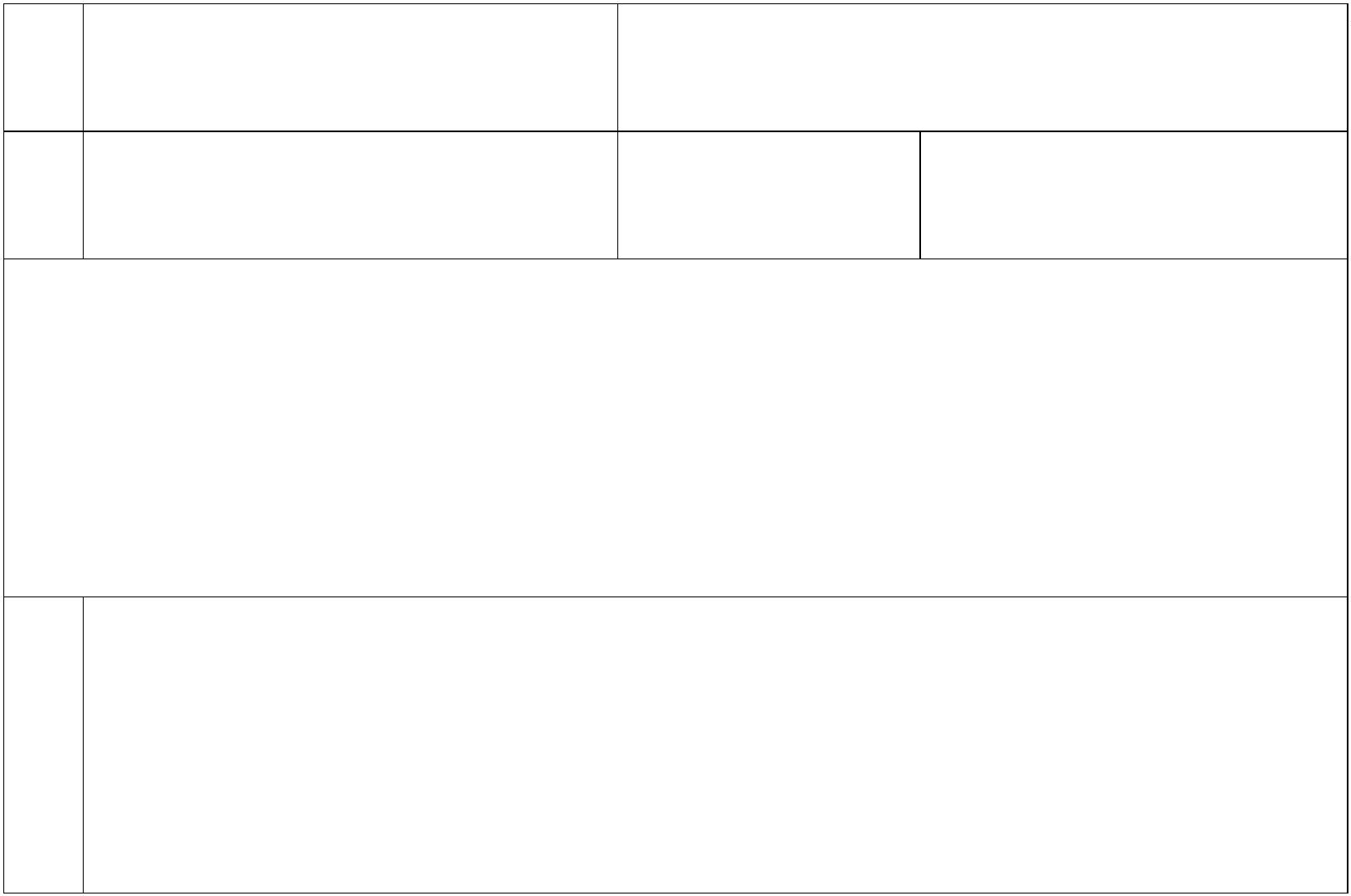 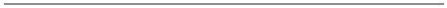 2При наличии данных о ребенке в профиле заявителя в ЕСИА, данныезаполняются автоматически.3. Желаемые параметры зачисления:Желаемая дата приема;язык образования (выбор из списка);режим пребывания ребенка в группе (выбор из списка);направленность группы (выбор из списка);Вид компенсирующей группы (выбор из списка при выборе групп компенсирующейнаправленности);Реквизиты документа, подтверждающего потребность в обучении по адаптированнойпрограмме (при наличии);Профиль оздоровительной группы (выбор из списка при выборе групп оздоровительнойнаправленности)Реквизиты документа, подтверждающего потребность в оздоровительной группе (приналичии).В случае выбора оздоровительной или компенсирующей группыдополнительно может быть предоставленвэлектронном видесоответствующий документ, заверенный усиленной квалифицированнойподписью организации его выдавшей;реквизиты заключения психолого-медико-педагогической комиссии (принеобходимости). Дополнительно может быть предоставлен в электронномвидесоответствующийдокумент,заверенныйусиленнойквалифицированной подписью организации его выдавшей;образовательные организации для приема (предоставляется по выборусогласно приложению к настоящему Административному регламенту всоответствиисзакреплениемтерриторийзаопределеннымиобразовательными организациями)Перечень дошкольныхобразовательныхмножественный выбор из списка государственных,муниципальных образовательных организаций, а также иныхорганизаций, выбранных организаций в рамках соглашений, в том числе одля приемагосударственно-частном, муниципально-частномпартнерстве, в муниципальном образовании (списокформируется в региональных информационных системах),отнесенных к адресу проживания ребенка, с указаниемпорядка приоритетности выбранных дошкольныхобразовательных организаций; максимальное числодошкольных образовательных организаций, которые можновыбрать, определяется органом управления в сфереобразованияСогласие на направление в другие дошкольные образовательныебинарнаяорганизации вне перечня дошкольных образовательных организаций, отметкавыбранных для приема, если нет мест в выбранных дошкольныхобразовательных организациях«Да/Нет», поумолчанию –Нет»«Согласие наобщеразвивающую группубинарная отметка «Да/Нет» может заполняться привыборе группы не общеразвивающей направленности, поумолчанию – «Нет»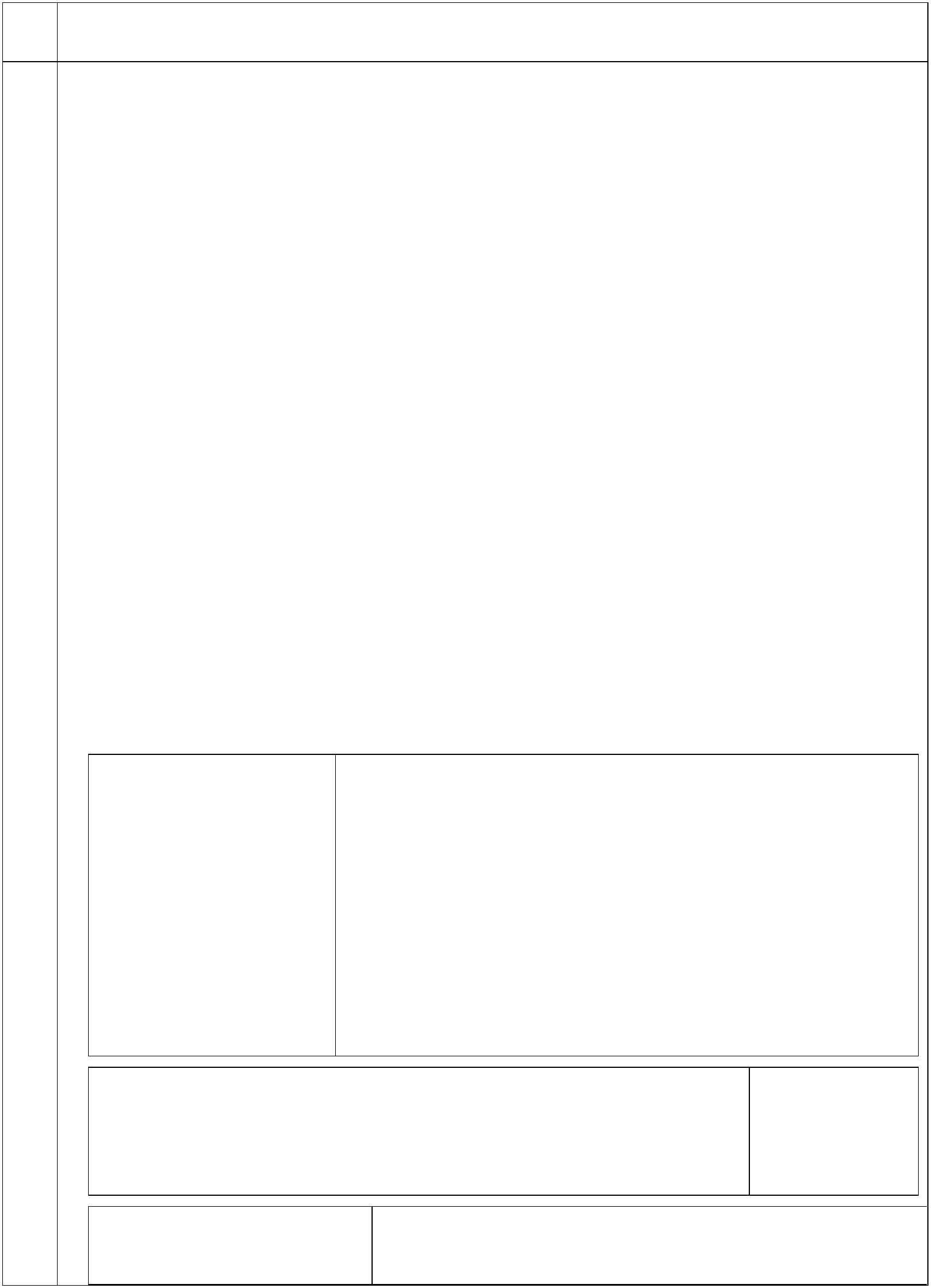 3Согласие на группуприсмотра и уходабинарная отметка «Да/Нет», по умолчанию –«Нет»Согласие накратковременный режимпребываниябинарная отметка «Да/Нет», по умолчанию – «Нет»,может заполняться при выборе режимов более 5 часов вденьСогласие на группу полного бинарная отметка «Да/Нет», по умолчанию – «Нет»,днязаполняется при выборе группы по режиму, отличному отполного дня4. Есть ли у Вас другие дети (брат Да(-ья) или сестра (-ы) ребенка,которому требуется место),которые уже обучаются вНетвыбранныхдляприемаобразовательных организациях?Если ДА, то укажите их ФИО и наименование организации, в которой он (она, они)обучаются.Если НЕТ, переход к шагу № 55.Есть ли у Вас право на Даспециальные меры поддержки(правоНетнавнеочередноеилипервоочередное зачисление)Дополнительно может быть предоставлен в электронном виде соответствующийдокумент, заверенный усиленной квалифицированной подписью организации еговыдавшей.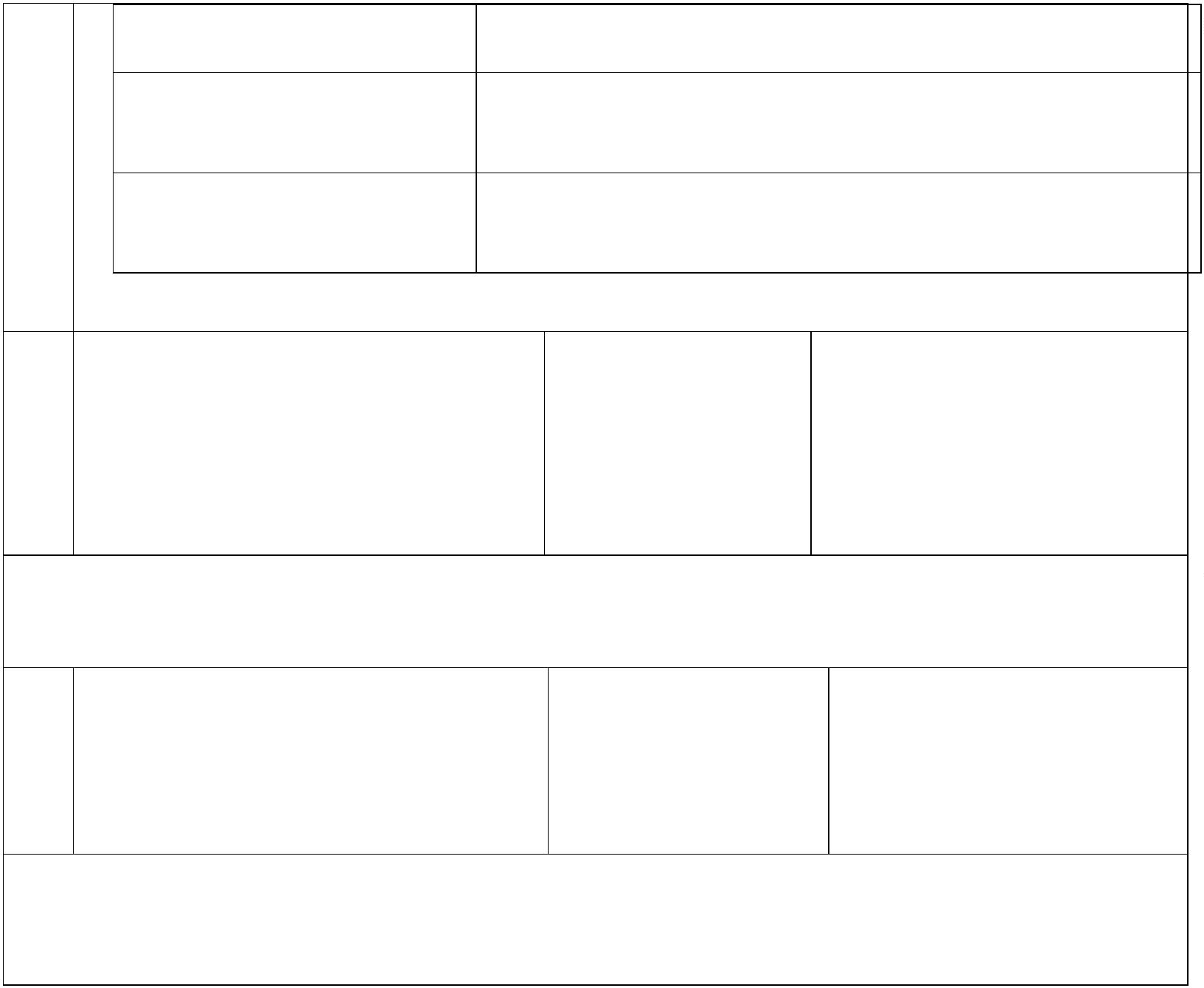 Приложение № 8к Административному регламентупо предоставлению муниципальной услугиЗАЯВЛЕНИЕо предоставлении муниципальной услуги на бумажном носителеЯ, (ФИО родителя (законного представителя), паспортные данные(реквизиты документа, подтверждающего представительство), как родитель(законный представитель), прошу поставить на учет в качестве  нуждающегосяв предоставлении места в государственной (муниципальной) образовательной организации, а также направить на обучение с (желаемая дата обучения) в государственную (муниципальную) образовательную организацию (наименование образовательной организации) с предоставлением возможности обучения (указать язык образования, режим пребывания ребенка в группе, направленность группы, реквизиты заключения психолого-медико-педагогической комиссии (при наличии) (ФИО ребенка, дата рождения, реквизитысвидетельства о рождении (документа, удостоверяющего личность), проживающего по адресу (адрес места жительства).При отсутствии мест для приема в указанной образовательной организациипрошу направить на обучение в следующие по списку образовательныеорганизации (указываются в порядке приоритета).В связи с положенными мне специальными мерами поддержки (правона внеочередное или первоочередное зачисление) прошу оказать данную услугуво внеочередном (первоочередном) порядке. Соответствующие документы,подтверждающие право, прилагаются.В образовательной организации (наименование образовательной организациииз указанных в приоритете) обучается брат (сестра) (ФИО ребенка, в отношениикоторого подается заявление) – ФИО (брата (сестры).Контактные данные: номер телефона, адрес электронной почты (приналичии) родителей (законных представителей).Приложение: _______________________________________________________________________.документы, которые представил заявитель2О результате предоставления муниципальной услуги прошу сообщить мне:по телефону: ________________________;по почтовому адресу: ________________________;по адресу электронной почты: ________________________;через МФЦ: ________________________.(нужное вписать)______________________________________________________________________________(заявитель)(Подпись)Дата: «__» ________ 20_ г.Приложение № 9к Административному регламентупо предоставлению муниципальной услугиФорма решения об отказе в приеме документов, необходимых дляпредоставления услуги________________________________________________________Наименование уполномоченного органа исполнительной власти субъекта Российской Федерацииили органа местного самоуправленияКому: ____________РЕШЕНИЕоб отказе в приёме документов, необходимых для предоставления услугиПостановка на учет и направление детей в образовательныеучреждения, реализующие образовательные программы дошкольного образования»от ____________№ ____________Рассмотрев Ваше заявление от _______ № ______________ и прилагаемыек нему документы, уполномоченным органом ______________________________________________________________________________________________________наименование уполномоченного органа исполнительной власти субъекта Российской Федерации или органа местногосамоуправленияпринято решение об отказе в приеме и регистрации документов, необходимыхдля предоставления муниципальной услуги, по следующимоснованиям:№пунктаадминистративногоНаименование основания для отказа всоответствии со стандартомРазъяснение причин отказа в приеме и7регистрации документоврегламентаДополнительная информация: _______________________________________.Вы вправе повторно обратиться в уполномоченный орган с заявлениемо предоставлении муниципальной услуги после устраненияуказанных нарушений.7Заполняется в соответствии с действующим Административным регламентом.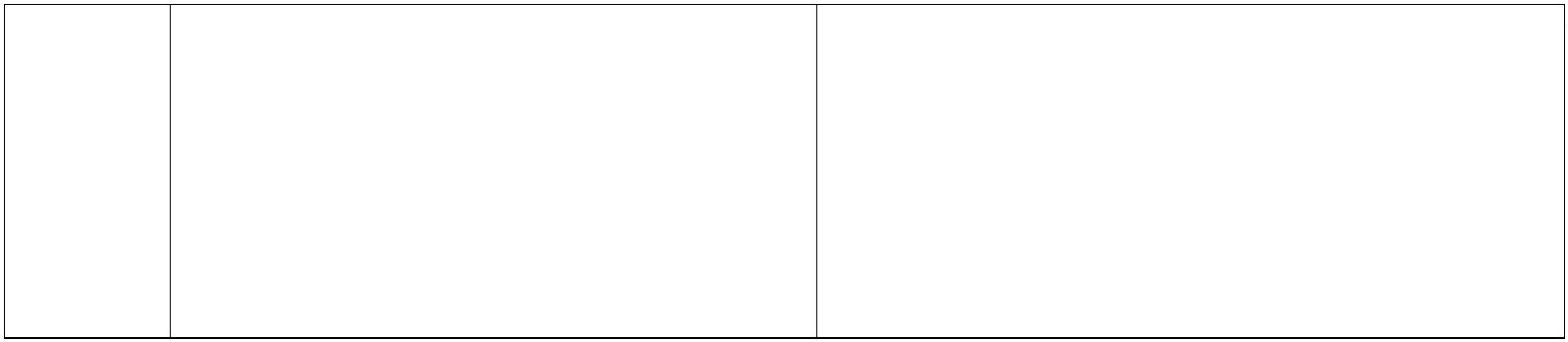 2Данный отказ может быть обжалован в досудебном порядке путемнаправления жалобы в уполномоченный орган, а также в судебном порядке._____________________________Сведения обэлектроннойподписиДолжность и ФИО сотрудника, принявшего решение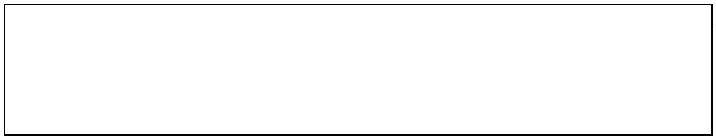 Приложение № 10к Административному регламентупо предоставлению муниципальной услугиСостав, последовательность и сроки выполнения административных процедур (действий) при предоставлениимуниципальной услугиДолжностное лицо,ответственное заМесто выполненияадминистративного действия/используемаяинформационнаясистемаСроквыполненияОснование дляначалаадминистративнойпроцедурыРезультатадминистративногодействия, способфиксацииКритериипринятиярешенияСодержание административныхдействийадминистрати выполненвныхдействийиеадминистративногодействия41235671. Прием и регистрация заявления8Поступлениезаявления иПрием и проверка комплектности 1 деньдокументов наОтветственноедокументов дляпредоставлениямуниципальнойуслуги вналичие/отсутствие основанийдля отказа в приеме документов,предусмотренных пунктом 2.12Административного регламентаИнформирование заявителя оналичии оснований для отказа вприеме документов,должностное лицоУполномоченногоорганаУполномоченныйорганпредусмотренных пунктом 2.12Административного регламента(при поступлении заявления набумажном носителе).8Заполнение состава, последовательности и сроки выполнения административных процедур (действий) при предоставлении государственной (муниципальной) услугиосуществляется в соответствии с действующими Административными регламентами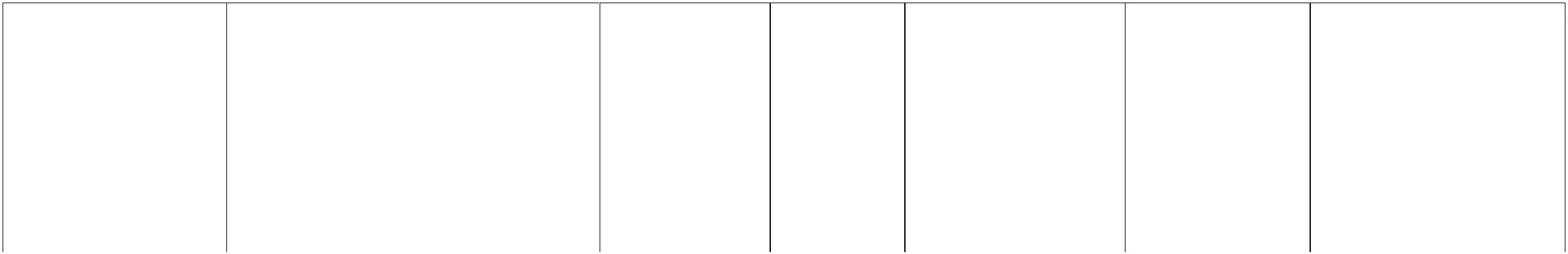 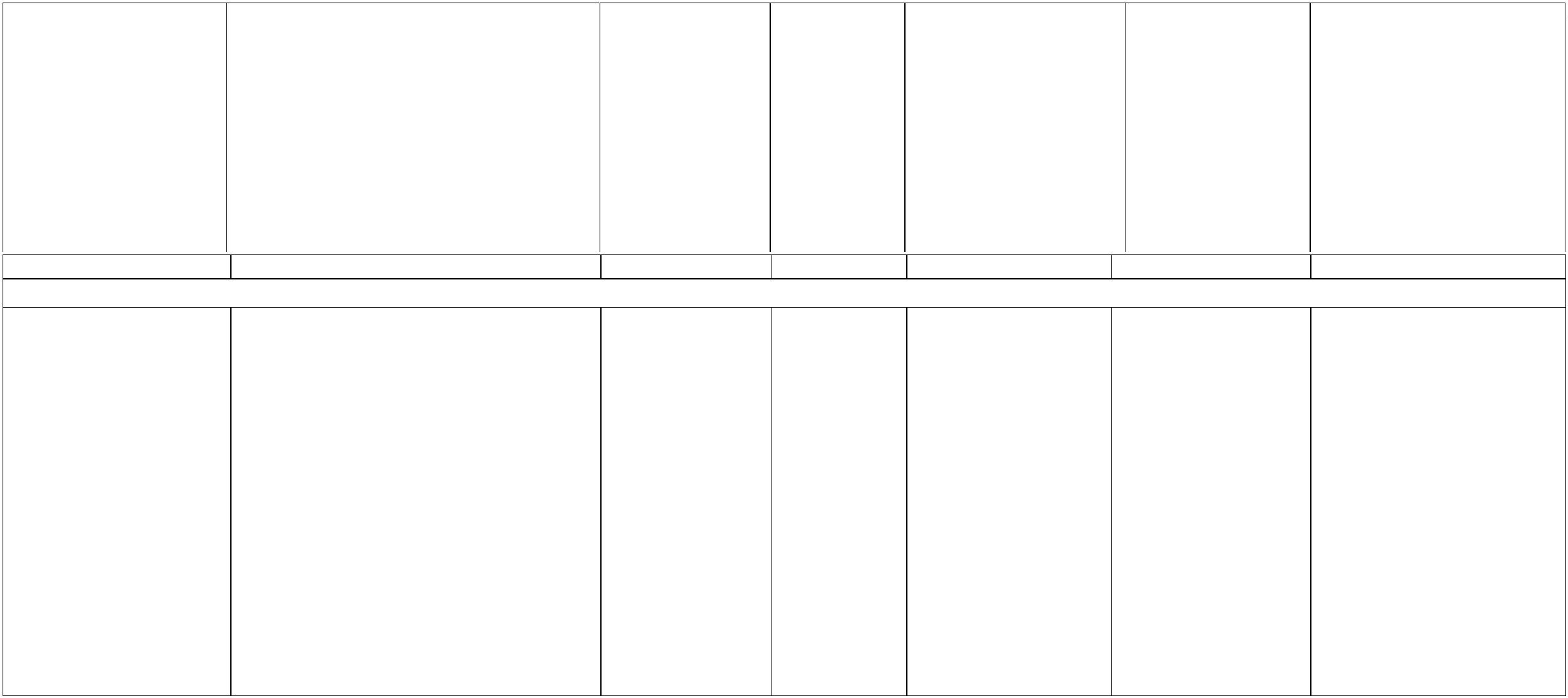 21234567Проверка информации (данных)заявления для направления наналичие дублированной1 деньинформации (данных) по даннымсвидетельства о рождении илидокумента, удостоверяющеголичность ребенка (серия, номердокумента и дата рождения).При положительномпрохождении проверкиформируется статусинформирования «Заявлениепринято к рассмотрению», приналичии дублированнойинформации формируется статусинформирования «Отказано впредоставлении услуги» суказанием причины отказа.(при поступлении заявления вэлектронном виде)В случае непредставления втечение указанного сроканеобходимых документов(сведений из документов), неисправления выявленныхнарушений, формирование инаправление заявителюВ тот же день,что и прием ипроверкакомплектностиспособами, указанными взаявлении, поданном набумажном носителе,уведомления об отказе в услуге суказанием причин отказа.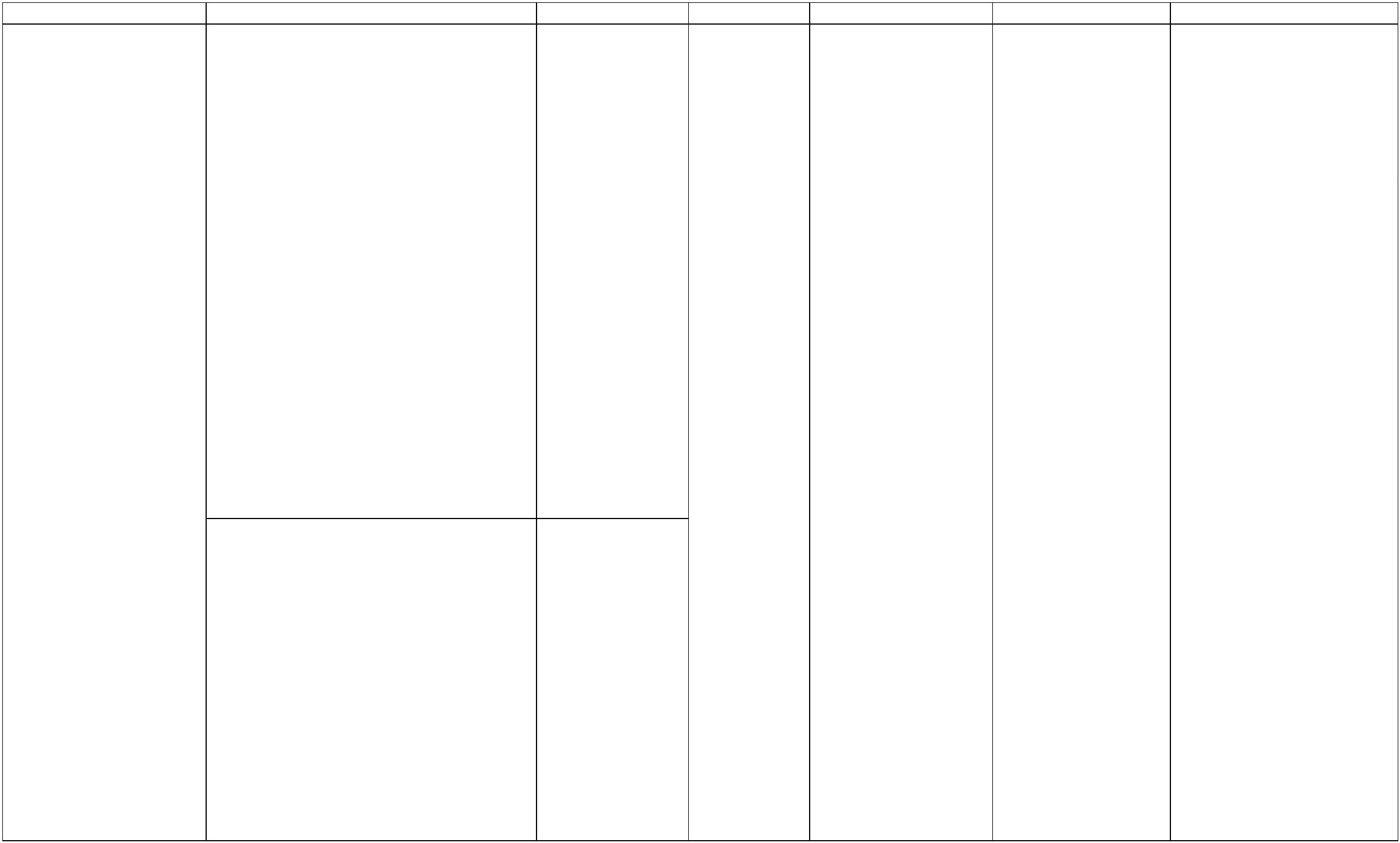 31234567В случае отсутствия основанийВ тот же день,для отказа в приеме документов, что и прием ипредусмотренных пунктом 2.12. проверкаАдминистративного регламента, комплектноста также отказа в услуге в частипромежуточного результата ввиде постановки на учет,регистрация заявления вэлектронной базе данных поучету документови2. Получение сведений посредством СМЭВпакетавтоматическое формирование1 деньзарегистрированн запросов и направлениеых документов,поступившихдолжностномулицу,межведомственных запросов ворганы и организации, указанныев пункте 2.3 Административногорегламентаответственному за автоматическое получение5 днейпредоставлениемуниципальнойуслугиответов на межведомственныезапросы, формирование полногокомплекта документов3. Рассмотрение документов и сведений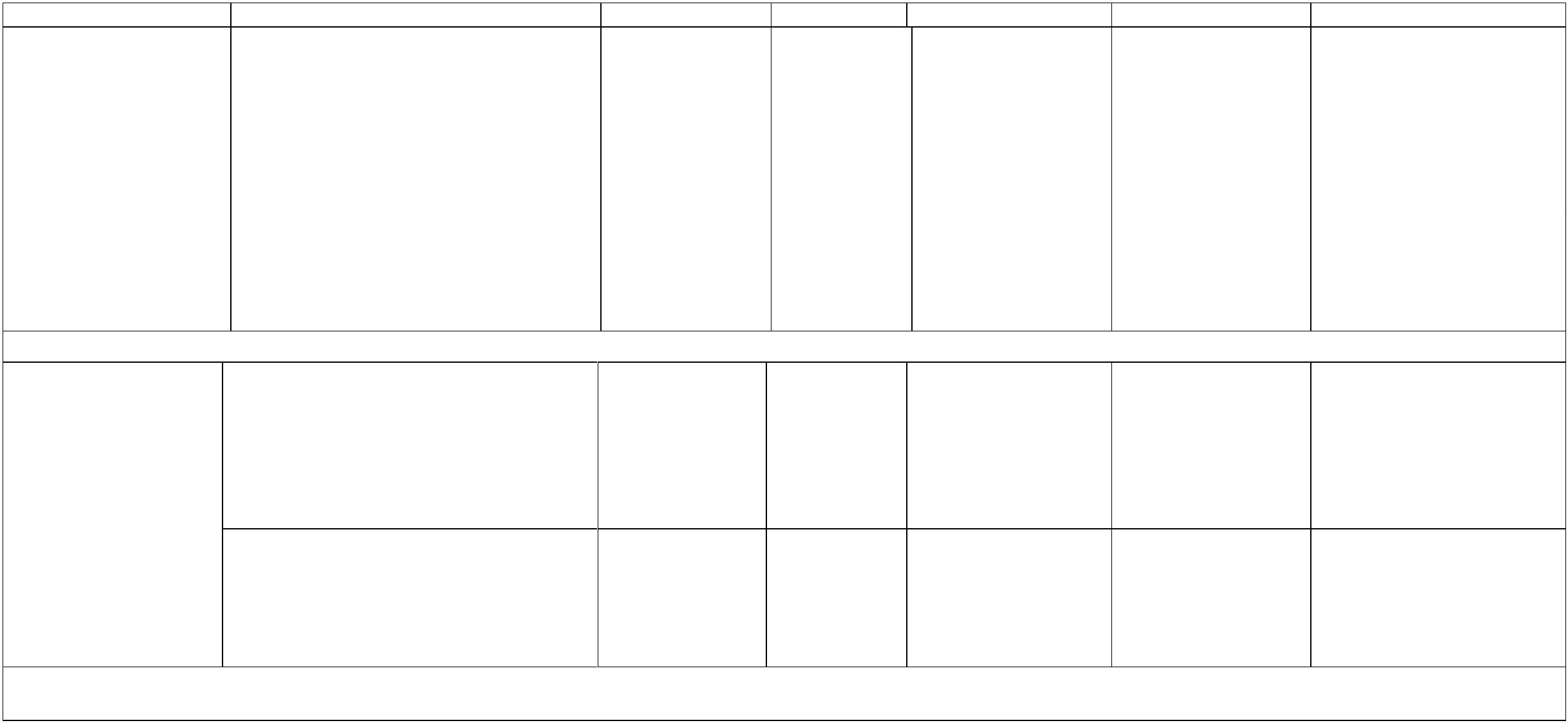 41234567пакетПроведение соответствия1 деньОтветственноезарегистрированны документов и сведенийх документов,поступившихдолжностномулицу,ответственному запредоставлениемуниципальнойуслугитребованиям нормативныхправовых актов предоставлениямуниципальной услугидолжностное лицоУполномоченногооргана4. Принятие решенияВ тот же день, Ответствечто и нноерассмотрение должностндокументов и ое лицопроект результатов Принятие промежуточногопредоставлениямуниципальнойуслуги по формамсогласнорешения о предоставлениимуниципальной услуги(при поступлении заявления набумажном носителе)сведенийУполномоченногоприложениям № 1, Принятие промежуточного, 3, 4, 5, 6 к решения о предоставленииАдминистративном муниципальной услугиу регламенту В деньоргана врассмотрения частидокументов и промежут2сведенийочного(при поступлении заявления вэлектронном виде)Формирование решения орезультата, в частиосновногоВпредоставлении                              соответствии результатамуниципальной   услуги с желаемой принятиедатой приема решенияпри наличиисвободныхместсогласнонормативнымправовымактам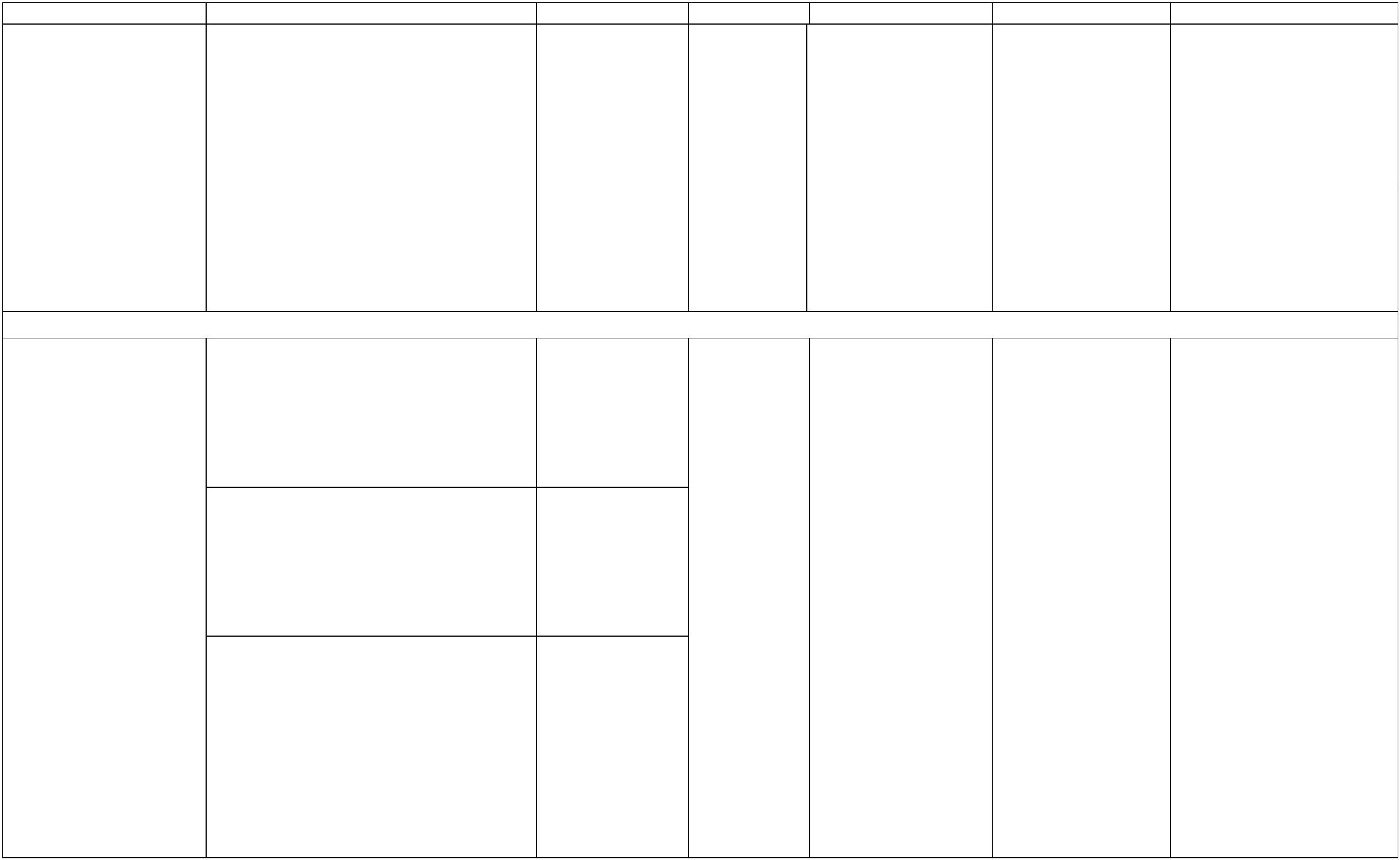 51234567субъектаРоссийскойФедерации(органовместногосамоуправления)5. Выдача результатаформирование ирегистрацияРегистрация каждого результата В тот жеОтветственноепредоставлениядень, что ирезультатамуниципальной услугипринятиерешениядолжностное лицоУполномоченногоорганамуниципальнойуслуги, указанногов пункте 2.5Административного регламента, вформеНаправление заявителюуведомлений о ходерассмотрения заявления, оВ тот жедень, что ипринятиеэлектронногодокумента в РГИС предоставлении                              решенияДДОмуниципальной услуги вличный кабинет на ЕПГУ и/илиРПГУ (в случае подачи такогозаявления посредством ЕПГУи/или РПГУ или по запросузаявителя в рамках услуги«Подписатьсяна информирование позаявлениям, поданным наличном приеме»)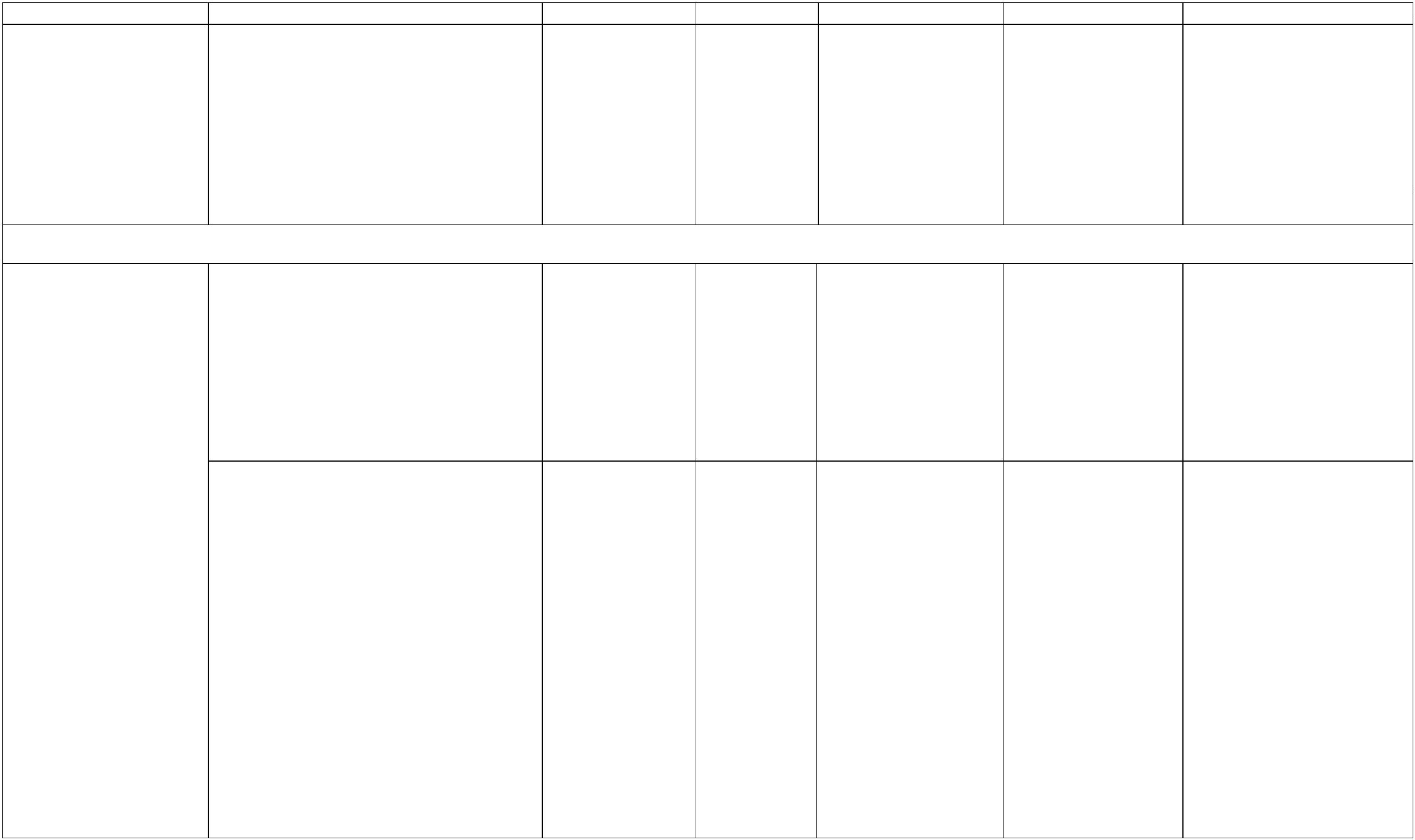 